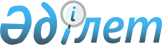 2022-2024 жылдарға арналған Бурабай ауданы Щучинск қаласының бюджеті туралыАқмола облысы Бурабай аудандық мәслихатының 2021 жылғы 28 желтоқсандағы № 7С-17/1 шешімі.
      Қазақстан Республикасының Бюджет кодексінің 9-1-бабының 2-тармағына, "Қазақстан Республикасындағы жергілікті мемлекеттік басқару және өзін-өзі басқару туралы" Қазақстан Республикасы Заңының 6-бабының 2-тармағының 2-7) тармақшасына сәйкес, Бурабай аудандық мәслихаты ШЕШТІ:
      1. 2022-2024 жылдарға арналған Бурабай ауданы Щучинск қаласының бюджеті тиісінше 1, 2 және 3-қосымшаларына сәйкес, соның ішінде 2022 жылға келесі көлемдерде бекітілсін:
            1) кірістер – 676788,4 мың теңге, соның ішінде:
      салықтық түсімдер – 434487,4 мың теңге;
      салықтық емес түсімдер – 36,0 мың теңге;
      негізгі капиталды сатудан түсетін түсімдер – 221155,0 мың теңге;
      трансферттердің түсімдері – 21110,0 мың теңге;
      2) шығындар – 693700,6 мың теңге;
      3) таза бюджеттік кредиттеу – 0,0 мың теңге, соның ішінде:
      бюджеттік кредиттер – 0,0 мың теңге;
      бюджеттік кредиттерді өтеу – 0,0 мың теңге;
      4) қаржы активтерімен операциялар бойынша сальдо – 0,0 мың теңге, соның ішінде:
      қаржы активтерін сатып алу – 0,0 мың теңге;
      мемлекеттің қаржы активтерін сатудан түсімдер – 0,0 мың теңге;
      5) бюджет тапшылығы (профициті) – -16912,2 мың теңге;
      6) бюджеттің тапшылығын қаржыландыру (профицитін пайдалану) – 16912,2 мың теңге.
      Ескерту. 1-тармақ жаңа редакцияда - Ақмола облысы Бурабай аудандық мәслихатының 30.11.2022 № 7С-31/3 (01.01.2022 бастап қолданысқа енгізіледі) шешімімен.


      2. 2022 жылға арналған қалалық бюджетте 360573,0 мың теңге сомасында аудандық бюджеттен берілетін субвенция қарастырылғаны ескерілсін.
      3. 2022 жылға арналған қалалық бюджеттің түсімдерінің құрамында жоғары тұрған бюджеттерден нысаналы трансферттер 4-қосымшаға сәйкес қарастырылғаны ескерілсін.
      4. Осы шешiм 2022 жылдың 1 қаңтарынан бастап қолданысқа енгізіледі. Щучинск қаласының 2022 жылға арналған бюджеті
      Ескерту. 1-қосымша жаңа редакцияда - Ақмола облысы Бурабай аудандық мәслихатының 30.11.2022 № 7С-31/3 (01.01.2022 бастап қолданысқа енгізіледі) шешімімен. Щучинск қаласының 2023 жылға арналған бюджеті Щучинск қаласының 2024 жылға арналған бюджеті Щучинск қаласының бюджетіне 2022 жылға арналған жоғары тұрған бюджеттерден берілетін нысаналы трансферттер
					© 2012. Қазақстан Республикасы Әділет министрлігінің «Қазақстан Республикасының Заңнама және құқықтық ақпарат институты» ШЖҚ РМК
				
      Аудандық мәслихат хатшысы

М.Нұрпанова
Бурабай аудандық мәслихатының
2021 жылғы 28 желтоқсандағы
№ 7С-17/1 шешіміне
1-қосымша
Санаты
Санаты
Санаты
Санаты
сомамың теңге
Сыныбы
Сыныбы
Сыныбы
сомамың теңге
Кіші сыныбы
Кіші сыныбы
сомамың теңге
Атауы
сомамың теңге
1
2
3
4
5
 I. Кірістер
676788,4
1
Салықтық түсімдер
434487,4
01
Табыс салығы 
206249,0
2
Жеке табыс салығы
206249,0
04
Меншiкке салынатын салықтар
206592,0
1
Мүлікке салынатын салықтар
11855,0
3
Жер салығы
12975,0
4
Көлiк құралдарына салынатын салық 
181762,0
05
Тауарларға, жұмыстарға және қызметтерге салынатын iшкi салықтар
21646,4
3
Табиғи және басқа да ресурстарды пайдаланғаны үшiн түсетiн түсiмдер
14378,0
4
Кәсіпкерлік және кәсіби қызметті жүргізгені үшін алынатын алымдар
7268,4
2
Салықтық емес түсімдер
36,0
01
Мемлекеттік меншіктен түсетін кірістер
36,0
5
Мемлекет меншігіндегі мүлікті жалға беруден түсетін кірістер
36,0
04
Мемлекеттік бюджеттен қаржыландырылатын, сондай-ақ Қазақстан Республикасы Ұлттық Банкінің бюджетінен (шығыстар сметасынан) қамтылатын және қаржыландырылатын мемлекеттік мекемелер салатын айыппұлдар, өсімпұлдар, санкциялар, өндіріп алулар
0,0
1
Мемлекеттік бюджеттен қаржыландырылатын, сондай-ақ Қазақстан Республикасы Ұлттық Банкінің бюджетінен (шығыстар сметасынан) қамтылатын және қаржыландырылатын мемлекеттік мекемелер салатын айыппұлдар, өсімпұлдар, санкциялар, өндіріп алулар
0,0
3
Негізгі капиталды сатудан түсетін түсiмдер
221155,0
03
Жерді және материалдық емес активтерді сату
221155,0
1
Жерді сату
204801,
2
Материалдық емес активтерді сату
16354,0
4
Трансферттердің түсімдері
21110,0
02
Мемлекеттік басқарудың жоғары тұрған органдарынан түсетін трансферттер
21110,0
3
Аудандық (аудандық маңызы бар қала) бюджеттен түсетін трансферттер
21110,0
Функционалдық топ
Функционалдық топ
Функционалдық топ
Функционалдық топ
сома,мың теңге
Бюджеттік бағдарлама әкімшісі
Бюджеттік бағдарлама әкімшісі
Бюджеттік бағдарлама әкімшісі
сома,мың теңге
Бағдарлама
Бағдарлама
сома,мың теңге
Атауы
сома,мың теңге
1
2
3
4
5
II. Шығындар
693700,6
1
Жалпы сипаттағы мемлекеттік қызметтер
247668,4
124
Аудандық маңызы бар қала, ауыл, кент, ауылдық округ әкімінің аппараты
247668,4
001
Аудандық маңызы бар қала, ауыл, кент, ауылдық округ әкімінің қызметін қамтамасыз ету жөніндегі қызметтер
247668,4
07
Тұрғын үй-коммуналдық шаруашылық
72084,4
124
Аудандық маңызы бар қала, ауыл, кент, ауылдық округ әкімінің аппараты
72084,4
008
Елді мекендердегі көшелерді жарықтандыру
19435,3
009
Елді мекендердің санитариясын қамтамасыз ету
7695,0
010
Жерлеу орындарын күтіп-ұстау және туысы жоқ адамдарды жерлеу
536,0
011
Елді мекендерді абаттандыру мен көгалдандыру
44418,1
12
Көлік және коммуникация
13344,2
124
Аудандық маңызы бар қала, ауыл, кент, ауылдық округ әкімінің аппараты
13344,2
013
Аудандық маңызы бар қалаларда, ауылдарда, кенттерде, ауылдық округтерде автомобиль жолдарының жұмыс істеуін қамтамасыз ету
13344,2
15
Трансферттер
360603,6
124
Аудандық маңызы бар қала, ауыл, кент, ауылдық округ әкімінің аппараты
360603,6
043
Бюджеттік алып қоюлар
360573,0
048
Пайдаланылмаған (толық пайдаланылмаған) нысаналы трансферттерді қайтару
30,6
III. Таза бюджеттiк кредиттеу 
0,0
Бюджеттік кредиттер
0,0
Бюджеттік кредиттерді өтеу
0,0
IV. Қаржы активтерiмен операциялар бойынша сальдо 
0,0
Қаржы активтерін сатып алу
0,0
Мемлекеттің қаржы активтерін сатудан түсетін түсімдер 
0,0
V. Бюджет тапшылығы (профициті)
-16912,2
VI. Бюджеттің тапшылығын қаржыландыру (профицитін пайдалану)
16912,2Бурабай аудандық мәслихатының
2021 жылғы 28 желтоқсандағы
№ 7С-17/1 шешіміне
2-қосымша
Санаты
Санаты
Санаты
Санаты
сома мың теңге
Сыныбы
Сыныбы
Сыныбы
сома мың теңге
Кіші сыныбы
Кіші сыныбы
сома мың теңге
Атауы
сома мың теңге
1
2
3
4
5
 I. Кірістер
851189,0
1
Салықтық түсімдер
764068,0
01
Табыс салығы
346166,0
2
Жеке табыс салығы
346166,0
04
Меншiкке салынатын салықтар
337015,0
1
Мүлікке салынатын салықтар
10940,0
3
Жер салығы
77373,0
4
Көлiк құралдарына салынатын салық 
248702,0
05
Тауарларға, жұмыстарға және қызметтерге салынатын iшкi салықтар
80887,0
3
Табиғи және басқа да ресурстарды пайдаланғаны үшiн түсетiн түсiмдер
72178,0
4
Кәсіпкерлік және кәсіби қызметті жүргізгені үшін алынатын алымдар
8709,0
2
Салықтық емес түсімдер
161,0
01
Мемлекеттік меншіктен түсетін кірістер
36,0
5
Мемлекет меншігіндегі мүлікті жалға беруден түсетін кірістер
36,0
04
Мемлекеттік бюджеттен қаржыландырылатын, сондай-ақ Қазақстан Республикасы Ұлттық Банкінің бюджетінен (шығыстар сметасынан) қамтылатын және қаржыландырылатын мемлекеттік мекемелер салатын айыппұлдар, өсімпұлдар, санкциялар, өндіріп алулар
125,0
1
Мемлекеттік бюджеттен қаржыландырылатын, сондай-ақ Қазақстан Республикасы Ұлттық Банкінің бюджетінен (шығыстар сметасынан) қамтылатын және қаржыландырылатын мемлекеттік мекемелер салатын айыппұлдар, өсімпұлдар, санкциялар, өндіріп алулар
125,0
3
Негізгі капиталды сатудан түсетін түсiмдер
30000,0
03
Жерді және материалдық емес активтерді сату
30000,0
1
Жерді сату
20000,0
2
Материалдық емес активтерді сату
10000,0
4
Трансферттердің түсімдері
56960,0
02
Мемлекеттік басқарудың жоғары тұрған органдарынан түсетін трансферттер
56960,0
3
Аудандық (аудандық маңызы бар қала) бюджеттен түсетін трансферттер
56960,0
Функционалдық топ
Функционалдық топ
Функционалдық топ
Функционалдық топ
сома, мың теңге
Бюджеттік бағдарлама әкімшісі
Бюджеттік бағдарлама әкімшісі
Бюджеттік бағдарлама әкімшісі
сома, мың теңге
Бағдарлама
Бағдарлама
сома, мың теңге
Атауы
сома, мың теңге
1
2
3
4
5
II. Шығындар
851189,0
1
Жалпы сипаттағы мемлекеттік қызметтер
254562,0
124
Аудандық маңызы бар қала, ауыл, кент, ауылдық округ әкімінің аппараты
254562,0
001
Аудандық маңызы бар қала, ауыл, кент, ауылдық округ әкімінің қызметін қамтамасыз ету жөніндегі қызметтер
254562,0
07
Тұрғын үй-коммуналдық шаруашылық
86914,0
124
Аудандық маңызы бар қала, ауыл, кент, ауылдық округ әкімінің аппараты
86914,0
008
Елді мекендердегі көшелерді жарықтандыру
17907,0
009
Елді мекендердің санитариясын қамтамасыз ету
12377,0
010
Жерлеу орындарын күтіп-ұстау және туысы жоқ адамдарды жерлеу
675,0
011
Елді мекендерді абаттандыру мен көгалдандыру
55955,0
12
Көлік және коммуникация
38087,0
124
Аудандық маңызы бар қала, ауыл, кент, ауылдық округ әкімінің аппараты
38087,0
013
Аудандық маңызы бар қалаларда, ауылдарда, кенттерде, ауылдық округтерде автомобиль жолдарының жұмыс істеуін қамтамасыз ету
38087,0
15
Трансферттер
471626,0
124
Аудандық маңызы бар қала, ауыл, кент, ауылдық округ әкімінің аппараты
471626,0
043
Бюджеттік алып қоюлар
471626,0
III. Таза бюджеттiк кредиттеу 
0,0
Бюджеттік кредиттер
0,0
Бюджеттік кредиттерді өтеу
0,0
IV. Қаржы активтерiмен операциялар бойынша сальдо 
0,0
Қаржы активтерін сатып алу
0,0
Мемлекеттің қаржы активтерін сатудан түсетін түсімдер 
0,0
V. Бюджет тапшылығы (профициті)
0,0
VI. Бюджеттің тапшылығын қаржыландыру (профицитін пайдалану)
0,0Бурабай аудандық мәслихатының
2021 жылғы 28 желтоқсандағы
№ 7С-17/1 шешіміне
3-қосымша
Санаты
Санаты
Санаты
Санаты
сома мың теңге
Сыныбы
Сыныбы
Сыныбы
сома мың теңге
Кіші сыныбы
Кіші сыныбы
сома мың теңге
Атауы
сома мың теңге
1
2
3
4
5
 I. Кірістер
869709,0
1
Салықтық түсімдер
781284,0
01
Табыс салығы
349627,0
2
Жеке табыс салығы
349627,0
04
Меншiкке салынатын салықтар
350334,0
1
Мүлікке салынатын салықтар
11049,0
3
Жер салығы
78147,0
4
Көлiк құралдарына салынатын салық 
261138,0
05
Тауарларға, жұмыстарға және қызметтерге салынатын iшкi салықтар
81323,0
3
Табиғи және басқа да ресурстарды пайдаланғаны үшiн түсетiн түсiмдер
72178,0
4
Кәсіпкерлік және кәсіби қызметті жүргізгені үшін алынатын алымдар
9145,0
2
Салықтық емес түсімдер
161,0
01
Мемлекеттік меншіктен түсетін кірістер
36,0
5
Мемлекет меншігіндегі мүлікті жалға беруден түсетін кірістер
36,0
04
Мемлекеттік бюджеттен қаржыландырылатын, сондай-ақ Қазақстан Республикасы Ұлттық Банкінің бюджетінен (шығыстар сметасынан) қамтылатын және қаржыландырылатын мемлекеттік мекемелер салатын айыппұлдар, өсімпұлдар, санкциялар, өндіріп алулар
125,0
1
Мемлекеттік бюджеттен қаржыландырылатын, сондай-ақ Қазақстан Республикасы Ұлттық Банкінің бюджетінен (шығыстар сметасынан) қамтылатын және қаржыландырылатын мемлекеттік мекемелер салатын айыппұлдар, өсімпұлдар, санкциялар, өндіріп алулар
125,0
3
Негізгі капиталды сатудан түсетін түсiмдер
30000,0
03
Жерді және материалдық емес активтерді сату
30000,0
1
Жерді сату
20000,0
2
Материалдық емес активтерді сату
10000,0
4
Трансферттердің түсімдері
58264,0
02
Мемлекеттік басқарудың жоғары тұрған органдарынан түсетін трансферттер
58264,0
3
Аудандық (аудандық маңызы бар қала) бюджеттен түсетін трансферттер
58264,0
Функционалдық топ
Функционалдық топ
Функционалдық топ
Функционалдық топ
сома, мың теңге
Бюджеттік бағдарлама әкімшісі
Бюджеттік бағдарлама әкімшісі
Бюджеттік бағдарлама әкімшісі
сома, мың теңге
Бағдарлама
Бағдарлама
сома, мың теңге
Атауы
сома, мың теңге
1
2
3
4
5
II. Шығындар
869709,0
1
Жалпы сипаттағы мемлекеттік қызметтер
255866,0
124
Аудандық маңызы бар қала, ауыл, кент, ауылдық округ әкімінің аппараты
255866,0
001
Аудандық маңызы бар қала, ауыл, кент, ауылдық округ әкімінің қызметін қамтамасыз ету жөніндегі қызметтер
255866,0
07
Тұрғын үй-коммуналдық шаруашылық
86914,0
124
Аудандық маңызы бар қала, ауыл, кент, ауылдық округ әкімінің аппараты
86914,0
008
Елді мекендердегі көшелерді жарықтандыру
17907,0
009
Елді мекендердің санитариясын қамтамасыз ету
12377,0
010
Жерлеу орындарын күтіп-ұстау және туысы жоқ адамдарды жерлеу
675,0
011
Елді мекендерді абаттандыру мен көгалдандыру
55955,0
12
Көлік және коммуникация
38087,0
124
Аудандық маңызы бар қала, ауыл, кент, ауылдық округ әкімінің аппараты
38087,0
013
Аудандық маңызы бар қалаларда, ауылдарда, кенттерде, ауылдық округтерде автомобиль жолдарының жұмыс істеуін қамтамасыз ету
38087,0
15
Трансферттер
488842,0
124
Аудандық маңызы бар қала, ауыл, кент, ауылдық округ әкімінің аппараты
488842,0
043
Бюджеттік алып қоюлар
488842,0
III. Таза бюджеттiк кредиттеу 
0,0
Бюджеттік кредиттер
0,0
Бюджеттік кредиттерді өтеу
0,0
IV. Қаржы активтерiмен операциялар бойынша сальдо 
0,0
Қаржы активтерін сатып алу
0,0
Мемлекеттің қаржы активтерін сатудан түсетін түсімдер 
0,0
V. Бюджет тапшылығы (профициті)
0,0
VI. Бюджеттің тапшылығын қаржыландыру (профицитін пайдалану)
0,0Бурабай аудандық мәслихатының
2021 жылғы 28 желтоқсандағы
№ 7С-17/1 шешіміне
4-қосымша
Атауы
Сома, мың теңге
1
2
Төмен тұрған бюджеттерге ағымдағы нысаналы трансферттер
18232,0
соның ішінде: 
Республикалық бюджет трансферттері есебінен:
18232,0
азаматтық қызметшілердің жекелеген санаттарының, мемлекеттік бюджет қаражаты есебінен ұсталатын ұйымдар қызметкерлерінің, қазыналық кәсіпорындар қызметкерлерінің жалақысын көтеруге
18232,0
Щучинск қаласы әкімінің аппараты
738,0
"Бурабай ауданы Щучинск қаласының қала шаруашылық бөлімі" коммуналдық мемлекеттік мекемесі 
17494,0